De huid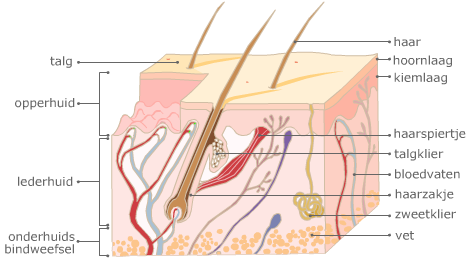 TalgOpperhuidLederhuidOnderhuids bindweefselHaarHoornlaagKiemlaagHaarspiertjeTalgklierBloedvatenHaarzakjeZweetklierVet